                              　         平成　　年　　月　　日南部町長　佐　野　和　広　殿                                    住　　所　　　　　　　　　　　　　　　　                            　　       氏　　名　　　　　　　　　　　　　　㊞　電話番号　　　　　　　　　　　　　　　 農用地区域除外申出書　南部農業振興地域整備計画で設定された農用地区域内の土地について、次のとおり農地転用を行いたいので、農用地区域からの除外を申し出ます。　なお、今回の除外申出は、農地転用事業の必要性から行いますので、予定する農地転用事業が実施できず、町長からの通知があった場合には農用地区域への編入を承諾します。１　除外を希望する土地２　除外の目的３  除外の必要性４　除外の緊急性（総合見直しでは緊急性又は転用事業の実施計画）５　農地転用事業の概要（１）転用事業予定者   　 ①住　所　　　　　　　　　　　　　　　　　　　　　　　　　　　    　②氏　名　　　　　　　　　　　　　　　　　　　　　　　　　    　③連絡先　　　　　　　　　　　　　　　　　　　　　　　　　（２）転用事業の実施時期（転用許可の希望時期）６　添付書類等（除外申出地の土地登記簿謄本及び位置を示す図面、その他上記記載内容　を補足する資料等を必要に応じて添付する）。 申　請　の　理　由　書 事　業　計　画　書配　置　図No.土 地 の 所 在地目公簿地籍除外予定面積農地転用予定面積南部町　　　　　　　　　番地       ㎡          ㎡              ㎡       ㎡          ㎡              ㎡       ㎡          ㎡              ㎡ 計　  　            　   筆       ㎡          ㎡              ㎡（転用事業予定者の理由書・経過）どうしてこの事業が必要なのか、できるだけ詳しく記入してください。（申請地の選定理由）どうしてこの土地でなければいけないのか、できるだけ詳しく記入してください。事業計画転用事業予 定 者住　　　　　所事業計画転用事業予 定 者氏　　　　　名事業計画転用事業予 定 者土地の所有者との関係（具体的に）事業計画転用事業予 定 者電　話　番　号事業計画転用事業予 定 者職　　　　　業事業計画転用事業予 定 者勤　　務　　先事業計画転用事業予 定 者家　族　構　成（具体的に）事業計画事業内容（該当するものに○をつける１　農家住宅２　一般住宅（農家分家）③　一般住宅（新築・移転・増築）４　アパート・貸家５　住宅分譲（資格を有するもの）６　建売住宅（資格を有するもの）７　店舗（具体的に　　　　　　　　　　　　　）８　工場・事務所９　資材置場１０　駐車場１１　その他（具体的に　　　　　　　　　　　　）１　農家住宅２　一般住宅（農家分家）③　一般住宅（新築・移転・増築）４　アパート・貸家５　住宅分譲（資格を有するもの）６　建売住宅（資格を有するもの）７　店舗（具体的に　　　　　　　　　　　　　）８　工場・事務所９　資材置場１０　駐車場１１　その他（具体的に　　　　　　　　　　　　）１　農家住宅２　一般住宅（農家分家）③　一般住宅（新築・移転・増築）４　アパート・貸家５　住宅分譲（資格を有するもの）６　建売住宅（資格を有するもの）７　店舗（具体的に　　　　　　　　　　　　　）８　工場・事務所９　資材置場１０　駐車場１１　その他（具体的に　　　　　　　　　　　　）事業計画施設の計画建物等の棟数建物等の棟数事業計画施設の計画取 水 方 法取 水 方 法建設・水道環境課協議　　済　・　未事業計画施設の計画排 水 方 法排 水 方 法建設・水道環境課協議　　済　・　未周辺農用地への影響及びその対策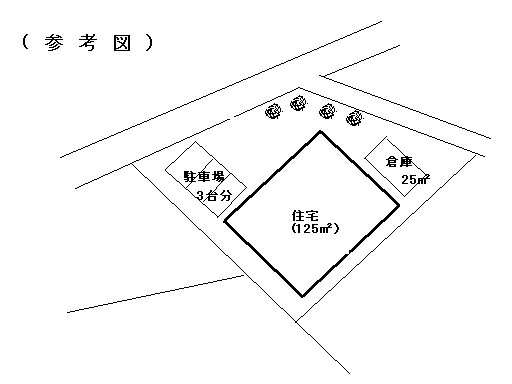 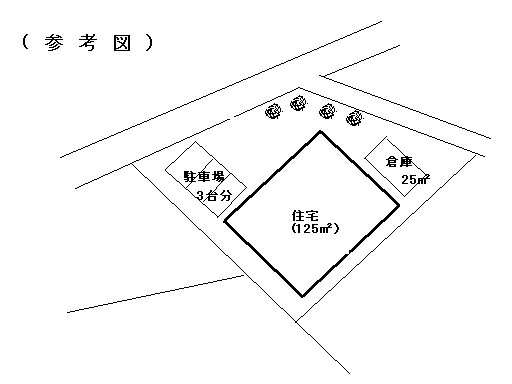 